КАРАР                                                                                       РЕШЕНИЕО внесении дополнений в решение Совета сельского поселения Кожай-Семеновский сельсовет муниципального района Миякинский район Республики Башкортостан № 205 от 10 сентября 2014года «Об утверждении порядка определения границ прилегающих к некоторым организациям и объектам территорий, на которые не допускается розничная продажа алкогольной продукции на территории сельского поселения Кожай-Семеновский сельсовет муниципального района Миякинский район Республики Башкортостан»В соответствии со ст. 16 Федерального закона от 22.11.1995 №171-ФЗ «О
государственном регулировании производства и оборота этилового спирта,
алкогольной и спиртосодержащей продукции и об ограничении потребления
(распития) алкогольной продукции», Постановлением Правительства Российской
Федерации от 27.12.2012 №1425 «Об определении органами государственной власти субъектов Российской Федерации мест массового скопления граждан и мест нахождения источников повышенной опасности, в которых не допускается
розничная продажа алкогольной продукции, а также определении органами
местного самоуправления границ прилегающих к некоторым организациям и
объектам территорий, на которых не допускается розничная продажа алкогольной
продукции», руководствуясь ст. 14 Федерального закона от 06.10.2003 №131-Ф3 «Об общих принципах организации местного самоуправления в Российской Федерации», Уставом сельского поселения Кожай-Семеновский сельсовет, Совет сельского поселения Кожай-Семеновский  сельсовет муниципального района Миякинский район Республики Башкортостан р е ш и л :1. Внести дополнения в решение Совета сельского поселения Кожай-Семеновский сельсовет муниципального района Миякинский район Республики Башкортостан № 205 от 10 сентября 2014года «Об утверждении порядка определения границ прилегающих к некоторым организациям и объектам территорий, на которые не допускается розничная продажа алкогольной продукции на территории сельского поселения Кожай-Семеновский сельсовет муниципального района Миякинский район Республики Башкортостан»:1.1. Внести дополнения в Приложение 1 к решению Совета от 10.09.2014г. № 205: а) пункт 2.4. следующего содержания:2.4. к организациям культуры, за исключением розничной продажи алкогольной продукции, осуществляемой организациями, и розничной продажи пива и пивных напитков, сидра, пуаре, медовухи, осуществляемой индивидуальными предпринимателями, при оказании ими услуг общественного питания;б) пункт 2.5. следующего содержания:2.5. к нестационарным торговым объектам;в) пункт 6.5. следующего содержания:  6.5. Расстояние от организаций культуры, за исключением розничной продажи алкогольной продукции, осуществляемой организациями, и розничной продажи пива и пивных напитков, сидра, пуаре, медовухи, осуществляемой индивидуальными предпринимателями, при оказании ими услуг общественного питания до границ прилегающих территорий должно составлять не менее 75 метров;г) пункт 6.6. следующего содержания:  6.6. Расстояние от нестационарных торговых объектов до границ прилегающих территорий должно составлять не менее 50 метров;1.1. Внести дополнения в Приложение 2 к решению Совета от 10.09.2014г. № 205:После строки:  Добавить: Глава сельского поселения			                                       Каримов Р.А.с.Кожай-Семеновка25 августа 2015 года№ 261Башkортостан РеспубликаhыМиeкe районы муниципаль районыныn Кожай-Семеновка ауыл советы ауыл билeмehе СоветыСовет  урамы, 61 Кожай-Семеновка ауылы Миeкe районы Башkортостан Республикаhы 45208,тел. 2-68-10, факс 2-68-20 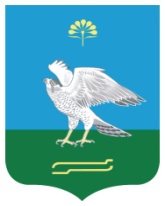 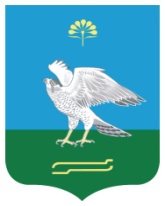 Республика БашкортостанСовет сельского поселения Кожай-Семеновский сельсовет муниципального района Миякинский район ул. Советская, 61 с. Кожай-Семеновка, Миякинский район Республика Башкортостан 452087тел. 2-68-10, факс 2-68-2011Медпункт с.Кекен-ВасильевкаРеспублика Башкортостан Миякинский район с.Кекен-Васильевка ул.Советская 407512Библиотека с. Кожай-СеменовкаРеспублика Башкортостан Миякинский район с.Кожай-Семеновка ул.Советская 617513Библиотека с. МиякитамакРеспублика Башкортостан Миякинский район с.Миякитамак ул.Коммунистическая 607514Администрация сельского поселения Кожай-Семеновский сельсоветРеспублика Башкортостан Миякинский район с.Кожай-Семеновка ул.Советская 6150